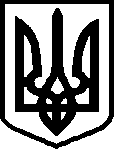 ВОРОЖБЯНСЬКА МІСЬКА РАДАВОРОЖБЯНСЬКА ГІМНАЗІЯ № 4ВОРОЖБЯНСЬКОЇ МІСЬКОЇ РАДИ СУМСЬКОЇ ОБЛАСТІН А К А З31.08.2022                                         м. Ворожба                                              №    -оПро затвердження Положенняпро внутрішню систему забезпеченняякості освіти у школіНа виконання Законів України «Про освіту» (статті41 ч.2); «Про загальну середню освіту»; розпорядження Кабінету Міністрів України від 14 грудня 2016 р. № 988-р «Про схвалення Концепції реалізації державної політики у сфері реформування загальної середньої освіти «Нова українська школа» на період до 2029 року», на підставі рішення педагогічної ради від 31.08.2022 р. (протокол № 1), з метою постійного підвищення якості освіти та якості освітньої діяльності, використання системного підходу до здійснення моніторингу на всіх етапах освітнього процесу, розроблення структури внутрішньої системи забезпечення якості освіти НАКАЗУЮ: 1.    Затвердити та ввести в дію «Положення про внутрішню систему забезпечення якості освіти Ворожбянської гімназії № 4» (Додаток 1). 2.    Забезпечити публічний доступ до тексту Положення через офіційний сайт гімназії. 3.    Довести дане Положення до учасників освітнього процесу ЗЗСО. 4.    Контроль за виконанням наказу залишаю за собою.Директор                                                                    Ольга МІРОШНИЧЕНКО